Agency overviewThe NSW Reconstruction Authority (the Authority) is a statutory corporation within Planning & Environment. The Authority will improve how NSW plans for disasters and help communities to recover from them faster.To reduce the severity and impacts of disasters, the Authority will complete critical planning and preparation with communities, businesses, and government. When disaster does strike, we will get recovery started swiftly and coordinate reconstruction efforts across agencies, communities, and other stakeholders.Primary purpose of the roleThe Manager Reconstruction Coordination and systems leads a team that oversees and manages project management systems and reporting for significant programs to reconstruct infrastructure, housing and services after a disaster mitigation, adaptation and reconstruction.Key accountabilitiesDevelop and manage a best practice program and project management framework including systems, processes, objective setting, and technical input to meet compliance and reporting obligationsEstablish program management and procurement processes to achieve and maintain relevant accreditations.Develop and implement reporting and governance frameworks, processes, strategies and tools for the continuous monitoring and evaluation of projects to identify and address issues and assess project progress and overall effectiveness Lead the development and delivery of a portfolio of projects, identifying interdependencies and leveraging resources to maximise efficiencies and achieve required organisation outcomes in the efficient delivery of reconstruction projects and programs. Manage stakeholder relationships through effective communication, negotiation and issues management to ensure stakeholders are engaged throughout the project and project deliverables are met Guide and support Councils and other delivery agencies in the efficient delivery of reconstruction projects and community outcomesProvide expert advice and information to stakeholders on emerging project issues and present recommendations to support project delivery in line with established plans, budgets, timeframes, policy objectives and other project priorities Oversee research and formulate recommendations to support evidence based project planning and decision makingKey challengesIdentify and drive the adoption of new solutions, technologies, systems and processes to support and facilitate improved program delivery outcomes Gain the buy-in and support of multiple stakeholders, balancing competing needs and interests and concurrent demands in a high pressure and high volume work environment with tight deadlines.Key relationships
Role dimensionsDecision makingCarries a high level of autonomy in setting own priorities, and those of any staff supervised, in alignment with management.Ensures recommendations are based on sound evidence, but at times may be required to use their judgment under pressure or in the absence of complete information or as a source of expert advice to internal stakeholders across the Agency and externally.Maintains independence to develop a suitable approach in managing a unit/team, allocating resources, determining the conceptual framework towards projects and development of strategic plans.Has a high level of responsibility for determining appropriate unit/team actions undertaken, within government and legislative policies, and for ensuring quality control in the implementation of unit/teamwork.Reporting lineDirector, Reconstruction DeliveryDirect reportsMinimum of 1 direct report.Budget/ExpenditureFinancial Delegation: As per agency financial delegations Administrative Delegation: As per agency delegations’ manual.Capabilities for the roleThe NSW public sector capability framework describes the capabilities (knowledge, skills and abilities) needed to perform a role. There are four main groups of capabilities: personal attributes, relationships, results and business enablers, with a fifth people management group of capabilities for roles with managerial responsibilities. These groups, combined with capabilities drawn from occupation-specific capability sets where relevant, work together to provide an understanding of the capabilities needed for the role.The capabilities are separated into focus capabilities and complementary capabilities. Focus capabilitiesFocus capabilities are the capabilities considered the most important for effective performance of the role. These capabilities will be assessed at recruitment.  The focus capabilities for this role are shown below with a brief explanation of what each capability covers and the indicators describing the types of behaviours expected at each level.
Complementary capabilitiesComplementary capabilities are also identified from the Capability Framework and relevant occupation-specific capability sets. They are important to identifying performance required for the role and development opportunities. Note: capabilities listed as ‘not essential’ for this role are not relevant for recruitment purposes however may be relevant for future career development.ClusterPlanning & EnvironmentAgencyNSW Reconstruction AuthorityDivision/Branch/UnitAdaptation, Mitigation & Reconstruction | Reconstruction | Reconstruction DeliveryRole numberTBCClassification/Grade/BandClerk Grade 11/12ANZSCO Code139999PCAT Code1229192Date of Approval6 December 2023Agency Websitewww.dpie.nsw.gov.au/nsw-reconstruction-authority 		Who WhyInternalManagerReceive advice and report on progress towards business objectives and discuss future directionsProvide expert advice and contribute to decision makingIdentify emerging issues/risks and their implications and propose solutionsProject TeamGuide, support, coach and mentor team membersLead discussions and decisions regarding key projects and deliverablesDirect ReportsLead, direct, manage and support performance and developmentGuide, support, coach and mentorStakeholdersProvide expert advice on a range of project related issues and strategiesOptimise engagement to achieve defined outcomesManage expectations and resolve issuesExternalStakeholders (including Councils and State Agencies) Engage in, consult and negotiate the development, delivery and evaluation of projectsManage expectations and resolve issuesVendors/Service Providers and ConsultantsCommunicate needs, facilitate routine business transactions and resolve issuesNegotiate and approve contracts and service agreementsManage contracts and monitor the provision of service to ensure compliance with contract and service agreementsCapability group/setsCapability nameBehavioural indicatorsLevel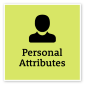 Manage SelfShow drive and motivation, an ability to self-reflect and a commitment to learningAdapt existing skills to new situationsShow commitment to achieving work goalsShow awareness of own strengths and areas for growth, and develop and apply new skillsSeek feedback from colleagues and stakeholdersStay motivated when tasks become difficultIntermediate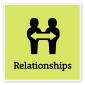 Communicate EffectivelyCommunicate clearly, actively listen to others, and respond with understanding and respectFocus on key points and speak in plain EnglishClearly explain and present ideas and argumentsListen to others to gain an understanding and ask appropriate, respectful questionsPromote the use of inclusive language and assist others to adjust where necessaryMonitor own and others’ non-verbal cues and adapt where necessaryWrite and prepare material that is well structured and easy to followCommunicate routine technical information clearlyIntermediateWork CollaborativelyCollaborate with others and value their contributionBuild a supportive and cooperative team environmentShare information and learning across teamsAcknowledge outcomes that were achieved by effective collaborationEngage other teams and units to share information and jointly solve issues and problemsSupport others in challenging situationsUse collaboration tools, including digital technologies, to work with othersIntermediate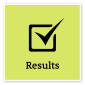 Deliver ResultsAchieve results through the efficient use of resources and a commitment to quality outcomesSeek and apply specialist advice when requiredComplete work tasks within set budgets, timeframes and standardsTake the initiative to progress and deliver own work and that of the team or unitContribute to allocating responsibilities and resources to ensure the team or unit achieves goalsIdentify any barriers to achieving results and resolve these where possibleProactively change or adjust plans when neededIntermediatePlan and PrioritisePlan to achieve priority outcomes and respond flexibly to changing circumstancesUnderstand the team and unit objectives and align operational activities accordinglyInitiate and develop team goals and plans, and use feedback to inform future planningRespond proactively to changing circumstances and adjust plans and schedules when necessaryConsider the implications of immediate and longer-term organisational issues and how these might affect the achievement of team and unit goalsAccommodate and respond with initiative to changing priorities and operating environmentsIntermediate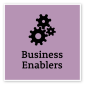 Project ManagementUnderstand and apply effective planning, coordination and control methodsPerform basic research and analysis to inform and support the achievement of project deliverablesContribute to developing project documentation and resource estimatesContribute to reviews of progress, outcomes and future improvementsIdentify and escalate possible variances from project plansIntermediate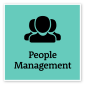 Optimise Business OutcomesManage people and resources effectively to achieve public valueInitiate and develop longer-term goals and plans to guide the work of the team in line with organisational objectivesAllocate resources to ensure the achievement of business outcomes and contribute to wider workforce planningWhen planning resources, implement processes that encourage the attraction and retention of people of diverse cultures, backgrounds and experiencesEnsure that team members base their decisions on a sound understanding of business and risk management principles, applied in a public sector contextMonitor performance against standards and take timely corrective actionsKeep others informed about progress and performance outcomesAdeptCapability group/setsCapability nameDescriptionLevelDisplay Resilience and CourageBe open and honest, prepared to express your views, and willing to accept and commit to changeAdvancedAct with IntegrityBe ethical and professional, and uphold and promote the public sector valuesAdeptValue Diversity and InclusionDemonstrate inclusive behaviour and show respect for diverse backgrounds, experiences and perspectivesIntermediateCommit to Customer ServiceProvide customer-focused services in line with public sector and organisational objectivesAdeptInfluence and NegotiateGain consensus and commitment from others, and resolve issues and conflictsAdeptThink and Solve ProblemsThink, analyse and consider the broader context to develop practical solutionsAdvancedDemonstrate AccountabilityBe proactive and responsible for own actions, and adhere to legislation, policy and guidelinesAdeptFinanceUnderstand and apply financial processes to achieve value for money and minimise financial riskAdeptTechnologyUnderstand and use available technologies to maximise efficiencies and effectivenessIntermediateProcurement and Contract ManagementUnderstand and apply procurement processes to ensure effective purchasing and contract performanceAdeptManage and Develop PeopleEngage and motivate staff, and develop capability and potential in othersAdeptInspire Direction and PurposeCommunicate goals, priorities and vision, and recognise achievementsIntermediateManage Reform and ChangeSupport, promote and champion change, and assist others to engage with changeIntermediate